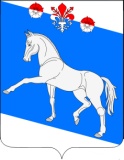 АДМИНИСТРАЦИЯ ШКОЛЬНЕНСКОГО СЕЛЬСКОГО ПОСЕЛЕНИЯБЕЛОРЕЧЕНСКОГО РАЙОНАПОСТАНОВЛЕНИЕот 20.06.2022                                                                                                                №  62село ШкольноеО признании утратившим силу постановление администрации Школьненского  сельского поселения Белореченского района от 02 марта 2018 № 12  «Об утверждении Порядка отнесения земель Школьненского сельского поселения Белореченского района к землям  особо охраняемых природных территорий местного значения, создания и функционирования  особо охраняемых природных территорий местного значения»В целях приведения нормативных правовых актов администрации Школьненского сельского повеления Белореченского района в соответствие с требованиями действующего законодательства Российской Федерации, руководствуясь статьей 32 Устава Школьненского сельского поселения Белореченского района, п о с т а н о в л я ю:1. Признать утратившим силу постановление администрации Школьненского сельского поселения Белореченского района 02 марта 2018 № 12  «Об утверждении Порядка отнесения земель Школьненского сельского поселения Белореченского района к землям  особо охраняемых природных территорий местного значения, создания и функционирования  особо охраняемых природных территорий местного значения».2. Общему отделу (Борцова) опубликовать настоящее постановление в установленном порядке.3.  Контроль за выполнением настоящего постановления возложить на заместителя главы Школьненского сельского поселения Белореченского района В.Г.Нестерова.4.Постановление вступает в силу со дня его официального опубликования.Глава Школьненского  сельского поселенияБелореченского района                                                                       В.Г.ПопковЛИСТ СОГЛАСОВАНИЯ проекта постановления Школьненского сельского поселенияБелореченского района от 20.06.2022 № 62О признании утратившим силу постановление администрации Школьненского  сельского поселения Белореченского района от 02 марта 2018 № 12  «Об утверждении Порядка отнесения земель Школьненского сельского поселения Белореченского района к землям  особо охраняемых природных территорий местного значения, создания и функционирования  особо охраняемых природных территорий местного значения»Проект подготовлен и внесен:Начальник общего отдела администрации	Т.В.БорцоваШкольненского сельского поселенияБелореченского района                                                          Общим отделом администрации Школьненского сельского поселения Белореченского района                                                                           Ведущий специалистМ.С.ПахомоваПроект согласован:Заместитель главы администрации Школьненского сельского поселения Белореченского района                                                                           В.Г.Нестеров